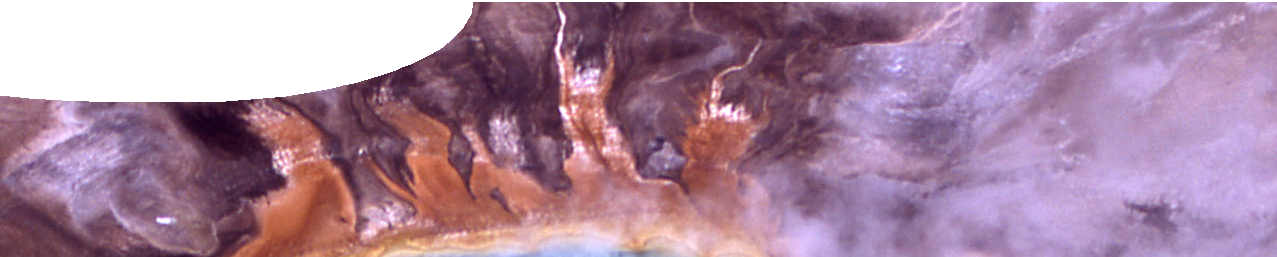 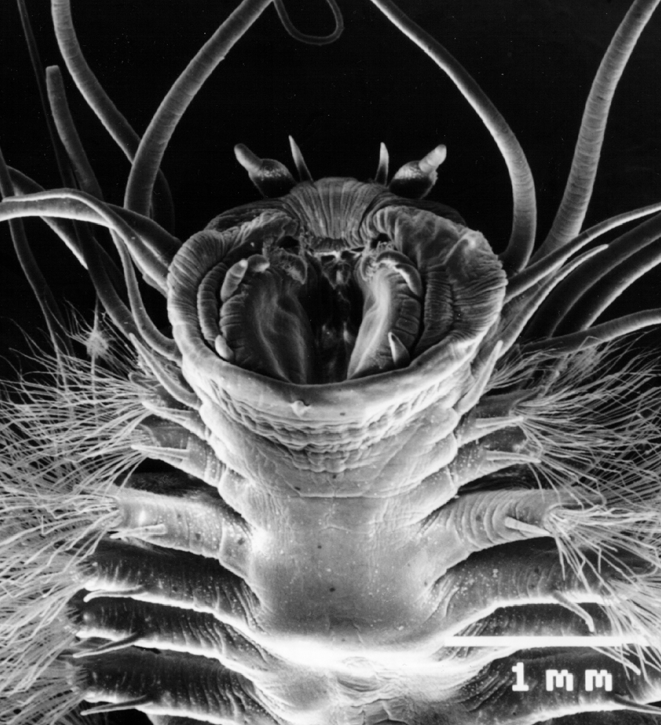 Some of the hottest, driest, darkest and most radioactive places on Earth are home to specialised organisms known as extremophiles. These critters are tough: we’re talking about life under conditions generally considered uninhabitable.Home for extremophiles might be three kilometres under ground, where it’s hot, dark and dry; or in the boiling waters of a hot spring at a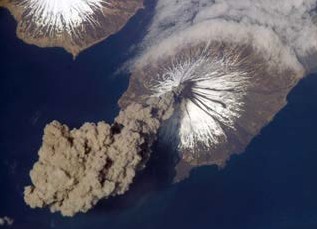 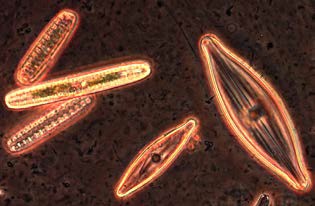 phenomenal 113 °C; or in acid as strong as the inside of a car battery. And what about some of the coldest places on Earth, packed in ice, where the average temperature is a low -5 °C.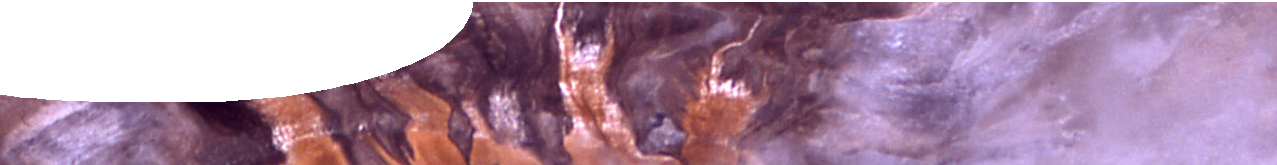 Check out these extreme survivors. Snottites are found in some of the toughest environments on Earth.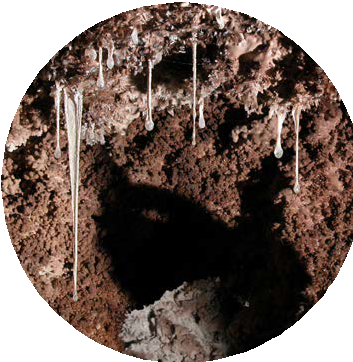 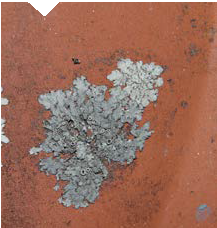 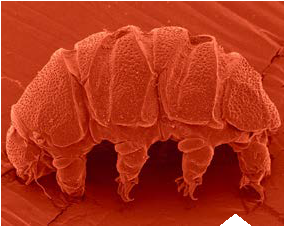 These bacterial extremists line the walls and ceilings of caves, where acid levels exclude all other life, and the only thing to eat is sulphur.Meet the snottites!Extremophiles – who’s whoThere are many types of extremophiles and it’s possible to group them on the basis of conditions they likebest. One thing that’s important to note is that most extremophiles live under a number of extreme conditions.ACIDOPHILESOrganisms that live in highly acidic conditions, ph ≤ 5Places you might find them: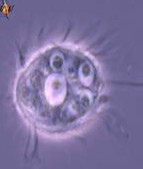 Crater Lake, New ZealandRio Tinto River, SpainHALOPHILESOrganisms that live in places where salt concentrations are 2–5 times the concentration of seawater, up to 30% salinityPlaces you might find them: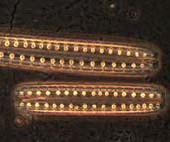 Dead Sea, Middle EastGreat Salt Lake, Utah, USAPSYCHROPHILESOrganisms that literally live in the freezer, flourishing in extremely low temperatures.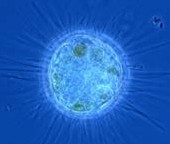 Places you might find them:Lake Vostok, subglacial lake AntarcticaKolyma Lowlands, Siberia (frozen in permafrost)THERMOPHILESTurn up the heat, these organisms like the temperature extreme, anything above 45 °C. Hyperthermophiles like it even hotter, thriving in temperatures ranging from 70 -113 °C.Places you might find them: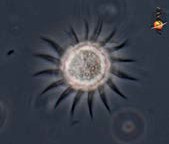 Grand Prismatic Spring, Yellowstone National Park, Wyoming, USADeep sea hydrothermal vents, Galapagos Rift, Ecuador